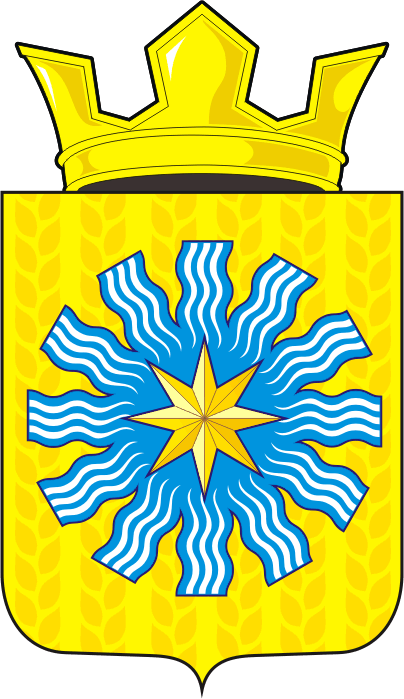 СОВЕТ ДЕПУТАТОВМУНИЦИПАЛЬНОГО ОБРАЗОВАНИЯАЛЕКСАНДРОВСКИЙ СЕЛЬСОВЕТСАРАКТАШСКОГО РАЙОНАОРЕНБУРГСКОЙ ОБЛАСТИЧЕТВЕРТЫЙ СОЗЫВР Е Ш Е Н И Евторого организационного заседания Совета депутатовАлександровского сельсовета четвертого созыва20.10.2020                        с. Вторая Александровка                                     № 4О внесении изменений в решение совета депутатов муниципального образования Александровский сельсовет от  24 декабря 2019 года №169                   «О бюджете муниципального образования  Александровский  сельсовет                            на 2020 год  и  на плановый период 2021 и 2022 годов.      На основании статей 12, 132 Конституции Российской Федерации, статьи 9 Бюджетного кодекса Российской Федерации, статьи 35 Федерального закона от 06.10.2003 № 131-ФЗ «Об общих принципах организации местного самоуправления в Российской Федерации» и статьи 22 Устава муниципального образования Александровский сельсовет Совет депутатов Александровского сельсоветаР Е Ш И Л :Внести следующие изменения в решение Совета депутатов МО Александровский сельсовет от 24 декабря 2019 года №169  «О бюджете муниципального образования Александровский сельсовет на 2020 и на плановый период 2021 и 2022 годов»    1.1. Пункт 1изложить в следующей редакции:1)общий объем доходов местного бюджета на 2020г. в сумме 3 481 217,00 рублей;2)общий объем расходов местного бюджета в сумме на 2020г. в сумме  4 011 920,34рублей.3)дефицит местного бюджета в сумме 530 703,34 рубль.        1.2. Приложение №1 «Источники внутреннего финансирования дефицита местного бюджета на 2020 и на плановый период 2021 и 2022 годов » изложить в редакции согласно приложению № 1 к настоящему решению;     1.3. Приложение №5 «Поступление доходов в местный бюджет на 2020 и на плановый период 2021 и 2022 годов» изложить в редакции согласно приложению № 2 к настоящему решению;    1.4.Приложение №6 «Распределение бюджетных ассигнований местного бюджета на 2020 и на плановый период 2021 и 2022 годов  по разделам и подразделам расходов классификации расходов бюджетов» изложить в редакции согласно приложению № 3 к настоящему решению;     1.5. Приложение №7 «Распределение бюджетных ассигнований местного бюджета на 2020  и на плановый период 2021 и 2022 годов по разделам и подразделам, целевым статьям и видам расходов, классификации расходов бюджетов» изложить в редакции согласно приложению № 4 к настоящему решению;      1.6. Приложение № 8 «Ведомственная структура расходов местного бюджета на 2020 год и на плановый период 2021 и 2022 годов» изложить в редакции согласно приложению № 5 к настоящему решению;    2. Контроль за исполнением данного решения возложить заместителя председателя Совета депутатов Александровского сельсовета А.В. Сулимова.    3.  Настоящее решение подлежит размещению на официальном сайте администрации муниципального образования Александровский сельсовет Саракташского района Оренбургской области в сети Интернет в десятидневный срок.Врио главы муниципального образования Председатель Совета депутатов                                                             Е.А.ЮдинаРазослано: А.В.Сулимову, администрации сельсовета, прокуратуре  района.